Topical ScienceWhat is Science Enquiry?Science EnquiryExplore the following question…HOW is PLASTIC affecting the environment?Learning log dateProject 3 – Friday 26th May 2018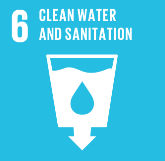 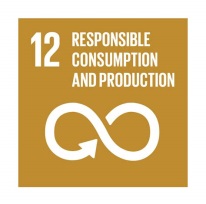 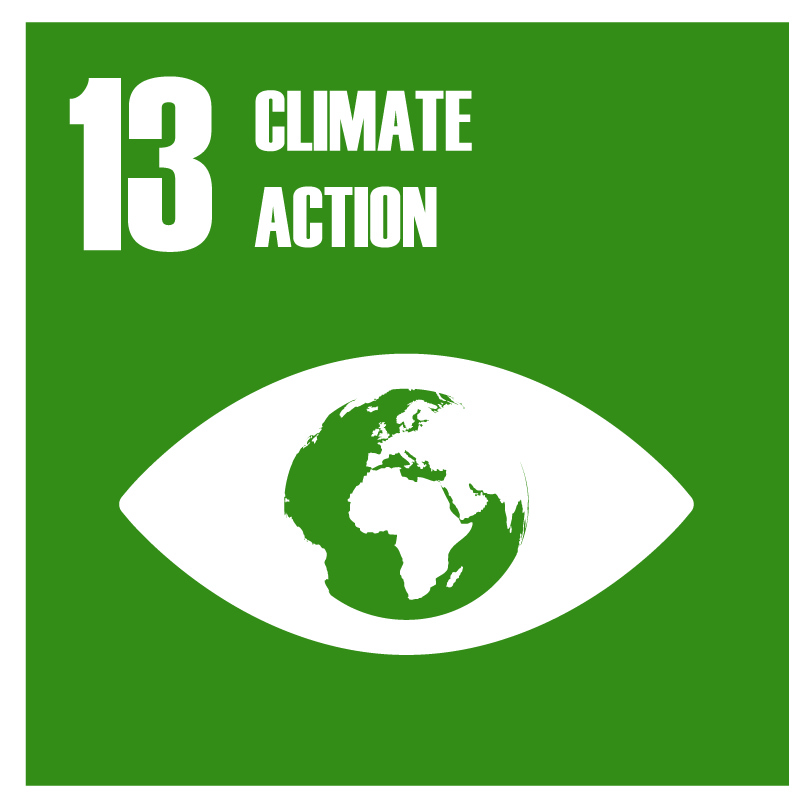 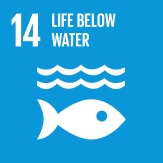 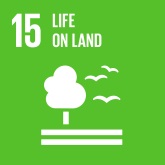 Global Goals     Article 17 - Children have the right to reliable information from the media. Mass media such as television, radio and newspapers should provide information that children can understand and should not promote materials that could harm children.Read Aprils Topical News UpdateRead current news reportsBBC news, etcCarry out an experimentDesign a poster with important factsMake a PowerPoint of your findingsWatch relevant documentariesMake a leafletBecome a news reporter and present your findings to the class.Make a link on a map Geography